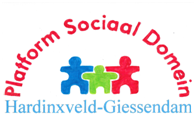 Secretariaat: L. A. van WingerdenSpindermolen 73371 RN Hardinxveld-GiessendamT 	0184-670414E   	info@wmoplatform-hagi.nlW 	www.wmoplatform-hagi.nlVerslag bestuursvergadering 27 oktober 2020 aanvang 16.00 uur in De ParelAanwezig: Johan Maasland, Alie Stout, Leen van Wingerden, Annette van Dijk (notulist)Afwezig m.k.: Hannie Bot, Jacques van de Minkelis, Adrie Teeuw, Welkom en openingJohan heet ons welkom en leidt ons vanmiddag door de vergadering heen. Verslag bestuursvergadering 29 september 2020 Hierover zijn geen opmerkingen. Verslag wordt volgende keer ondertekend.  Verslag participantenraad 9 september 2020 We lopen het door en er zijn geen opmerkingen. Zal worden toegestuurd aan de participanten. Verslag ambtelijk overleg 15 september 2020 Geen opmerkingen. Zal worden toegestuurd aan Frida.Terugblik AO en BO 15 september. Geen opmerkingen. Toesturen aan participanten. Postlijst uitgelicht01.10@	Van Hannie, doorgezonden verslag treinkeuring Zedje. Wellicht kunnen we hier nog advies of actie op 		ondernemen. 03.10@	Gemeente, schriftelijke reactie op ons advies van 26 juni (Wonen), gedateerd 31 augustus.Reactie gemeente: Stationsstraat, Bestemming van locatie is zorg. Het is een project voor ouderen met zorg.  Johan: we zouden de vraag kunnen stellen of er al iets in ontwikkeling is. Adrie zou op dit moment vanuit het Platform de eerste aanspreekpersoon zijn. Annette geeft aan dat Riens ook wel bereid is om bouwtechnisch advies te geven op projectbasis. Zowel Leen als Johan en Adrie zijn hier positief over. Het Platform kan de vraag uitzetten richting gemeente of er al iets bekend is over project Stationsstraat. Als dat het geval is zouden we aan Hans de Wit en aan Riens kunnen vragen of zij hierin een rol kunnen gaan spelen. Johan geeft aan dat betrokkenheid zeker zo belangrijk is als kennis over het onderwerp. Als je betrokken bent ga je je er vanzelf ingraven.Johan: wat ontwikkelaars betreft heeft hij recent positief geluid gehoord. Blokland Bouwpartners gaat in Buitendams naast de kerk 16 tot 18 woningen bouwen waarvan 6 stuks voor senioren. 14.10@	Gemeente, griffie. Is vergaderen met portefeuillehouders via MS Teams een optie? Anders mogelijk De 		Parel. Leen gaat data vragen aan griffie en kijkt vervolgens of de Parel beschikbaar is.12.10@	Adrie Teeuw, Mw. Carels bereid mee te denken over toegankelijkheid. Wordt volgende 			vergadering  verder aan de orde gesteld. 19.10@	Servanda/De sociale basis, Monique de Bruijn, inventarisatie Beschikbaarheid lokale dienstverlening m.b.t. financiële zelfredzaamheid (Thuis Administratie) en de sociaaljuridische dienstverlening (Sociaal Raadslieden) Leen heeft deze mail beantwoord met name vanuit de PCOB. Heeft aangegeven wel ge:interesseerd te zijn in uitkomst. 20.10@	Via Henk Haeser, conceptadvies regionaal Beschermd wonen en opvang (doorgezonden 22/10)Opmerking Leen: Er wordt steeds over klanten gesproken. Je hebt het over kwetsbare mensen. Geen afnemers van producten. Leen geeft dit en nog wat andere punten door aan Mariette. 21.10@	Gemeente, Frida Figueroa, aangevuld bestand Inventarisatie voor Lokale Inclusie-agenda. Onder 		gezondheid staat nog een vraag. Annette zal nakijken waar deze vandaan komt. De vraag blijft ook hoe en wanneer er aan de hand van deze inventarisatie concrete vervolgstappen  gezet worden. Met name bij de punten die onderaan genoemd worden bij de diverse domeinen. Er is een concept startnotitie gemaakt met een stappenplan: 1) Inventariseren2) Doelen stellen 3) Activiteiten beschrijven (met tijdlijn van voorbereiding en uitvoering)4) Activiteiten voorbereiden en uitvoeren 5) Evalueren6) Actualiseren. Annette zou graag vanuit de inventarisatie concrete acties of voorstellen willen doen om daarmee stap 2 te gaan zetten. De vraag is of het bestuur en ook de participanten, nog een keer ieder voor zich, van alle onderwerpen de gewenste acties willen verzamelen en deze zo concreet mogelijk aan ons door willen geven. Het idee is om die op 24 november bij het AO aan de orde te stellen. 	Mogelijk dat we dan op 2 december met de participanten een themavergadering ‘Lokale Inclusie Agenda’ kunnen houden. Daarna kunnen we op 9 december bij het overleg met de ambtenaren de voorstellen overhandigen. 		Annette stelt briefje op, in overleg met Leen, om aan bestuur en participanten medewerking te vragen 		voor concrete actiepunten voor de LIA. Actielijst (zie onder postlijst)25-09-2018	Informeren naar werkzaamheden deelnemers cliëntenraad SDD (Jacques)		Blijft nog staan.19.02.2019	Een vergadering van de Drechtraad bijwonen				Annette heeft recent een online Carrouselvergadering meegemaakt. Een presentatie door Clemence Ros trok de aandacht. Hoewel door technische storing de presentatie niet door haarzelf werd gehouden, was het zeer de moeite waard om ‘erbij te zijn’. Ook het onderwerp schuldhulpverlening kwam aan de orde. We zullen de komende tijd op onze verslagen vermelden wat de volgende vergaderdatum is. Zeker de moeite waard om dit een keer mee te maken, met name als het onderwerpen zijn die je aanspreken. Eerstvolgende vergadering Drechtraad is op 1 december. 28.07.2020	Check met Rode Kruis voor verdieping/verbreding Platform (Jacques)			Schuift op naar volgende vergadering.Nog openstaand n.a.v. notulen 29 september:Agendapunt 8We zijn blij dat er vanuit de gemeente zo snel gereageerd is op ons advies. Helaas is er geen reactie gegeven op prikkelende stellingen vanuit het advies. Onze perceptie is anders dan wat er nu uitgekomen is. In de reactie op ons advies is de alinea inzake de bezetting van huurwoningen en het ruimte creëren voor onze eigen inwoners onduidelijk. Mogelijk dat we hier nog een reactie op zullen geven. Actie Jacques (?)Agendapunt 9Proces samenstelling bestuur.  Vacatureteksten maken en verspreiden.Samenstelling bestuur Aftredend per eind 2020: Johan (stopt), Jacques, Leen, en uit PR: Ed Bohré, Henk Haeser, Arie Knegt, Marri de Ruijter, Wolter Smit, Jan VlotOmdat Johan heeft besloten te stoppen, stellen we hem de vraag of er vanuit de kerk nog iemand mee gaat draaien. Johan zal deze vraag doorgeven aan de scriba. Er wordt op teruggekomen. Leen gaat de vraag officieel stellen aan de betreffende leden of zij aan willen blijven. Advies Beschermd wonen en opvang.Reactie naar gemeente: Door overlast voelen mensen zich onder druk staan. Advies Lokale Visie Sociaal Domein Zeer goede voorzet gegeven door Jacques. Impact van andere beleidsterreinen nog toegevoegd. Is duidelijk. Er moet wel een uitwerking aan gegeven worden. Regio Drechtsteden Voorzittersoverleg Regionale Adviesraad We verwachten hierover een update van Jacques tijdens de volgende vergadering. RondvraagJohan: Hoe staat het met de omgevingswet. Staat de ontwikkeling hiervan stil? Geplande invoering was januari 2021. Volgens Leen is die uitgesteld naar 2022. Weet dit niet zeker. )Wellicht kunnen we dit bij het volgende AO navragen: stand van zaken omgevingswet. Achteraf moeilijke vragen stellen is lastiger dan van te voren erbij betrokken worden en vragen kunnen stellen. Volgende vergadering 24 november (aansluitend AO) 09.00 uur SluitingJohan dankt ons voor de inbreng en hopelijk tot een volgende keer. Voor akkoord: Johan Maasland, waarnemend voorzitter		Leen van Wingerden, secretarisVergaderschema (resterend):Ambtelijk overleg voorafgaand aan morgenvergadering; start 09.00 uur, 24/11.Bestuursvergadering 09.00 uur 15/12 (geen AO vooraf).Bestuur en participanten 2/12 19.45 uur.Ambtelijk en bestuurlijk overleg: 9/12 15.30-16.30 ambtelijk, 16.30-17.30 bestuurlijk.